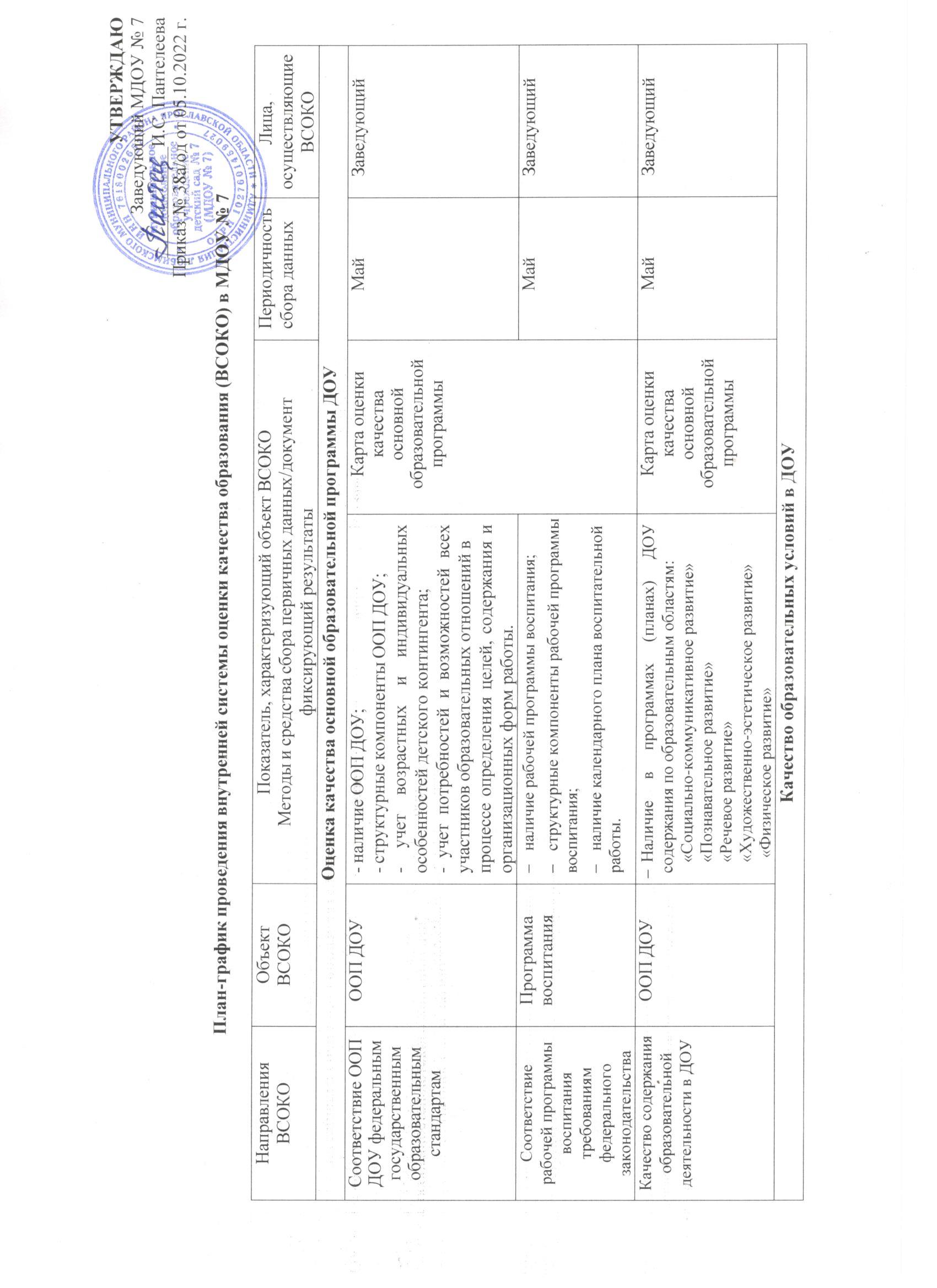 УТВЕРЖДАЮЗаведующий МДОУ № 7____________И.С. ПантелееваПриказ № 38а/од от 05.10.2022 г.План-график проведения внутренней системы оценки качества образования (ВСОКО) в МДОУ № 7Направления ВСОКООбъект ВСОКОПоказатель, характеризующий объект ВСОКОМетоды и средства сбора первичных данных/документ фиксирующий результатыПоказатель, характеризующий объект ВСОКОМетоды и средства сбора первичных данных/документ фиксирующий результатыПериодичность сбора данныхЛица,осуществляющие ВСОКООценка качества основной образовательной программы ДОУОценка качества основной образовательной программы ДОУОценка качества основной образовательной программы ДОУОценка качества основной образовательной программы ДОУОценка качества основной образовательной программы ДОУОценка качества основной образовательной программы ДОУСоответствие ООПДОУ федеральнымгосударственнымобразовательнымстандартамООП ДОУ- наличие ООП ДОУ;- структурные компоненты ООП ДОУ;- учет возрастных и индивидуальных особенностей детского контингента;- учет потребностей и возможностей всех участников образовательных отношений впроцессе определения целей, содержания и организационных форм работы.Карта оценкикачества основнойобразовательнойпрограммыМайЗаведующийСоответствие рабочей программы воспитания требованиям федерального законодательстваПрограмма воспитанияналичие рабочей программы воспитания;структурные компоненты рабочей программы воспитания;наличие календарного плана воспитательной работы.Карта оценкикачества основнойобразовательнойпрограммыМай ЗаведующийКачество содержания образовательной деятельности в ДОУООП ДОУНаличие в программах (планах) ДОУ содержания по образовательным областям:«Социально-коммуникативное развитие» «Познавательное развитие»  «Речевое развитие» «Художественно-эстетическое развитие» «Физическое развитие» Карта оценкикачества основнойобразовательнойпрограммыМай ЗаведующийКачество образовательных условий в ДОУКачество образовательных условий в ДОУКачество образовательных условий в ДОУКачество образовательных условий в ДОУКачество образовательных условий в ДОУКачество образовательных условий в ДОУКадровые условия реализации ООП ДОУОбеспеченность ДОУ кадрами;Категорийность педагогических работников; Своевременность повышения квалификации педагогов и руководителя ДОУ;Наличие у педагогических работников высшего образования (по профилю деятельности);Транслирование в педагогических коллективах опыта практических результатов профессиональной деятельности, в том числе инновационной (муниципальном, региональном уровнях);Использование педагогическими работниками детского сада информационно-коммуникативных технологий в образовательном процессе.Карта анализакадровых условий реализации основной образовательной программыСентябрь МайЗаведующийРазвивающая предметно- пространственная среда реализации ООП ДОУРППСпространства ДОУ- насыщенность,- трансформируемость,- полифункциональность,- вариативность,- доступность,- безопасность РППС.Карта анализа оценкикачества развивающей предметно- пространственной средыСентябрь МайЗаведующийВоспитателиПсихолого- педагогические условия реализации ООП ДОУПедагогический коллектив ДОУналичие специалистов; · наличие в ДОУ психолого-педагогического консилиума;уважение взрослых к человеческому достоинству детей; предоставление возможности выбора детьми материалов, видов активности;поддержка инициативы и самостоятельности детей;построение ОД на основе взаимодействия взрослых с детьми;использование в ОД разных форм и методов работы с детьми;защита детей от всех форм физического и психического насилия;поддержка родителей (законных представителей) в воспитании детей.Карта анализа качества психолого- педагогических условий реализации дошкольного образованияСентябрь МайЗаведующийВоспитателиКачество реализации адаптированных основных образовательных программ в ДОУКачество реализации адаптированных основных образовательных программ в ДОУКачество реализации адаптированных основных образовательных программ в ДОУКачество реализации адаптированных основных образовательных программ в ДОУКачество реализации адаптированных основных образовательных программ в ДОУКачество реализации адаптированных основных образовательных программ в ДОУСоответствие АООПДОУ федеральнымгосударственнымобразовательнымстандартамАООП ДОУналичие АООП ДО (при наличии детей с ОВЗ);соответствие АООП ДО требованиям ФГОС ДО;Карта анализа качества АООП ДОУМай ЗаведующийКачество взаимодействия с семьейКачество взаимодействия с семьейКачество взаимодействия с семьейКачество взаимодействия с семьейКачество взаимодействия с семьейКачество взаимодействия с семьейУчастие семьи в образовательной деятельностиРодители (законныепредставители)- наличие нормативно-правовых документов, регламентирующих взаимодействие ДОУ с семьей;  - наличие на официальном сайте ДОУ разделов по взаимодействию ДОУ с семьей;- количество родителей воспитанников ДОУ, принявших участие в мероприятиях;- отсутствие конфликтных ситуаций.Карта оценки качества взаимодействия с родителями воспитанников СентябрьМай ЗаведующийВоспитателиУдовлетворённость семьи образовательными услугамиРодители (законныепредставители)- результаты анкетирования.Анкетирование, карта анализа удовлетворённости родителейМайЗаведующийВоспитателиИндивидуальная поддержка развития детей в семьеРодители (законныепредставители)- наличие графика работы индивидуальных консультаций специалистов ДОУ;- положение о психолого-педагогическом консилиуме ДОУ.Карта оценки качества взаимодействия с родителями воспитанниковСентябрьМайЗаведующийВоспитателиОбеспечение здоровья, безопасности, качества услуг по присмотру и уходу.Обеспечение здоровья, безопасности, качества услуг по присмотру и уходу.Обеспечение здоровья, безопасности, качества услуг по присмотру и уходу.Обеспечение здоровья, безопасности, качества услуг по присмотру и уходу.Обеспечение здоровья, безопасности, качества услуг по присмотру и уходу.Обеспечение здоровья, безопасности, качества услуг по присмотру и уходу.Наличие мероприятий по сохранению и укреплению здоровья воспитанников.Помещения ДОУ,  территория- в организован регулярный мониторинг за состоянием здоровья воспитанников, утверждены локальные акты по сохранению и укреплению здоровья детей- заполнены медицинские карты;- осуществляются контроль за санитарно-гигиеническим состоянием помещений, оборудования, территории в соответствии с санитарными правилами;- отсутствуют замечания со стороны Роспотребнадзора;- медицинское обслуживание осуществляется медицинским работником, реализуется система лечебно-профилактической - в ДОУ соблюдаются санитарно-гигиенические нормы, имеются медицинское оборудование и медикаменты.Карта анализа обеспечения здоровья, комплексной безопасности, услуг по присмотру и уходуСентябрьЯнварьМайЗаведующий ВоспитателиОбеспечение комплексной безопасности в ДОУТерритория, здание ДОУ- в ДОУ создана система нормативно-правового регулирования комплексной безопасности, предусмотрено регулярное обучение коллектива по ТБ, ОТ, ЧС и др;- спортивно-игровое оборудование соответствует требованиям стандартов безопасности (ГОСТ Р 52169-2012 и пр.);- территория ДОУ оборудована беседками, расположенными и оснащенными с полным соблюдением требований;- в помещении имеются все средства реагирования на ЧС;- ведется документация для организации контроля над ЧС и НС;- план мероприятий по ЧС и НС и др.Карта анализа обеспечения здоровья, комплексной безопасности, услуг по присмотру и уходуСентябрьЯнварьМайЗаведующий ВоспитателиОбеспечение качества услуг по присмотру и уходу за детьми- утверждены и соблюдаются нормативно-правовые акты, регулирующие выполнение норм хозяйственно-бытового обслуживания и процедур ухода за воспитанниками;- обеспечена доступность предметов гигиены; педагоги развивают культурно-гигиенические навыки воспитанников - в ДОУ регламентированы процессы организации рационального и сбалансированного питания и питья с учетом СанПиНов;- утвержден режим питания в соответствии с возрастом и индивидуальными особенностями детей;- утверждены технологические карты приготовления пищи, ежедневные и перспективные меню;- ведется бракераж, учет калорийности,;- в ДОУ питание детей соответствует заявленному меню;- ежедневно доступна информация о питании; - соблюдается сервировка в группах;- осуществляется индивидуальный подход в процессе питания, регулярный контроль и надзор за работой.Карта анализа обеспечения здоровья, комплексной безопасности, услуг по присмотру и уходуСентябрьЯнварьМайЗаведующий ВоспитателиКачество управления в ДОУКачество управления в ДОУКачество управления в ДОУКачество управления в ДОУКачество управления в ДОУКачество управления в ДОУПовышение качества управления в ДОУ- наличие у руководителя ДОУ требуемого профессионального образования;- разработанность и функционирование ВСОКО в ДОУ;- наличие программы развития ДОУКарта оценки качества управления в ДОУМайЗаведующийМатериально-техническое обеспечение ООП ДО ДОУМатериально-техническое обеспечение ООП ДО ДОУМатериально-техническое обеспечение ООП ДО ДОУМатериально-техническое обеспечение ООП ДО ДОУМатериально-техническое обеспечение ООП ДО ДОУМатериально-техническое обеспечение ООП ДО ДОУМатериально- технические условия реализации ООП ДОУМатериально- техническая база ДОУ- средства обучения и воспитания детей;- учебно-методическое обеспечение ООП ДОУ;- материально-техническое обеспечение ООП ДОУ, соответствие требованиям ПБ, СанПиН;- предметно-пространственная развивающая среда.Карта оценки материально-Технического обеспечения ООП Декабрь АвгустЗаведующийВоспитательКачество финансовых условийКачество финансовых условийКачество финансовых условийКачество финансовых условийКачество финансовых условийКачество финансовых условийФинансовые условиясвоевременное и в полном объеме размещение финансовых документов и отчетности на официальном сайте ДОУ;начисление зарплаты соответствует Положению о системе оплаты труда;стимулирующий фонд учреждения обеспечивает повышение качества реализации ООП;в смете расходов заложены и использованы средства на учебно- методическое обеспечение образовательной программы;- в смете расходов заложены и использованы средства на игровое и спортивное оборудованиеКарта оценки качества финансовых условийДекабрьАвгустЗаведующийВариативные показатели внутренней системы оценки качества дошкольного образованияВариативные показатели внутренней системы оценки качества дошкольного образованияВариативные показатели внутренней системы оценки качества дошкольного образованияВариативные показатели внутренней системы оценки качества дошкольного образованияВариативные показатели внутренней системы оценки качества дошкольного образованияВариативные показатели внутренней системы оценки качества дошкольного образованияЛичностные результатыВоспитанники ДОУКоличественные показателиМониторинг / аналитическая справкаСентябрь Май ВоспитателиЗдоровье детейВоспитанники ДОУКоличественные показателиКарта анализа заболеваемости, лист здоровья с отметкой группы здоровьяСентябрь Декабрь МайЗаведующийВоспитателиДостижения детей, педагогов в конкурсах, соревнованиях, олимпиадахВоспитанники ДОУКоличественные показатели достиженийКарта анализа достижений воспитанников, педагогов ДОУАпрель НоябрьЗаведующийВоспитателиУдовлетворённость родителей качеством организации образовательного процесса в ДОУРодители (законныепредставители)Количественные показатели удовлетворённости родителей работой ДОУАнкетирование, карта анализа удовлетворённости родителейАпрельЗаведующийВоспитателиРезультативность работы логопедаВоспитанники ДОУКоличественные показателиМониторинг / аналитическая справкаРезультативность работы психолого-педагогического консилиумаВоспитанники ДОУКоличественные показателиМониторинг / аналитическая справкаОктябрь АпрельЗаведующийВоспитатели